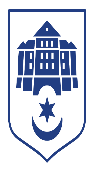 ТЕРНОПІЛЬСЬКА МІСЬКА РАДАТЕРНОПІЛЬСЬКИЙ МІСЬКИЙ
ТЕРИТОРІАЛЬНИЙ ЦЕНТР СОЦІАЛЬНОГО ОБСЛУГОВУВАННЯ
НАСЕЛЕННЯ (НАДАННЯ СОЦІАЛЬНИХ ПОСЛУГ)
м. Тернопіль, вул. Лисенка, 8, 46002 тел.: (0352) 23 56 68, e-mail: ternopil.tercenter@gmail.com 	В Тернопільському міському територіальному центрі соціального обслуговування населення (надання соціальних послуг) за поточний тиждень проведена наступна робота:надано безкоштовне харчування 60 особам старшого віку та людям з інвалідністю в благодійній їдальні;надано 35 послуг «соціального таксі»;надано 44 перукарських послуг;відділенням соціальної допомоги вдома надаються соціальні послуги підопічним терцентру постійно;опрацьована 371 заява з надання одноразової грошової допомоги та 19 заяв з надання адресної допомоги для часткової компенсації оплати житлово - комунальних послуг;активні відвідувачі територіального центру взяли участь у проєкті «Здорові люди», лекціях, майстер класах, ігрових клубах, заняттях з психологом та культурно – мистецьких заходах.у рамках Університету ІІІ віку  відбулось навчання з факультету «Комп’ютерна грамотність» та «Польська мова».Директор центру					  		Ірина СЕМАНИШИНЛеся Фелик 0671729002